Medezeggenschapsraad OBS de Blaak.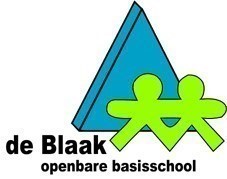 Notulen Mr vergadering 12-01–2020  Aanvang:  20.00 uur Locatie : TeamsNotulen: LiekeVoorzitter: JohnOpeningJohn start de vergadering om 20.00 uur.2. Mededelingen vanuit de directieDe ontruimingsoefening (gepland, maar zonder aangegeven tijd) verliep nog soepeler dat de eerste (met aangegeven tijd). Alle ramen en deuren waren nu dicht en de lampen waren uit. Personeel: MW en EvC zijn aan het opbouwen, SB CdW zijn bijna volledig terug, waarbij CdW alleen online beschikbaar is vanuit huis. MR TEAMS is geregeld. 3. Notulen 24-11-2020De notulen wordt goedgekeurd.4. CoronaEr is een goede start gemaakt met het thuisonderwijs. De kwaliteitskaart lag klaar, dus we waren beter voorbereid. Er lag een schema voor onlinelessen klaar. Er lagen gekopieerde boekjes klaar, de werking van TEAMS was al enigszins bekend. De lat wordt hoog gelegd. We werken met Gynzy, we proberen kinderen direct feedback te geven en we proberen EDI toe te passen. Voor sommige leerkrachten gaat het nog snel, maar het gaat goed met iedereen. Het blijft onzeker wanneer de school weer open mag. We geven voor twee weken voorbereidingen mee. Er is een goede structuur met twee lessen per dag, dat gaan we niet verder uitbreiden. De bovenbouw gaat wel wat extra toevoegen (WO, werkwoordspelling, informatieverwerking). De focus blijft op rekenen, taal en spelling liggen. De een wil meer, de ander wil minder. We houden het zo. Geen verplichting tot creativiteit, wel facultatieve opdrachten. Op vrijdagmiddag wordt er een ophaalmoment gecreëerd.  Op de Blaak maakt ongeveer 14% (ongeveer 44 leerlingen) gebruik van de noodopvang. Er zijn geen strengere normen en we mogen niet weigeren. De PO-raad geeft veel ruimte aan ouders. Kinderstad geeft aan medewerkers beschikbaar te stellen in geval van nood. De noodopvang wordt nu gedraaid door PR (vaste vervanger), de gymdocenten, stagiaires van de PABO en de kleuterjuffen. 5. Evaluatie verkiezingenDe opkomst (37%) viel tegen, verder verliep het goed. Het was wel een technische uitdaging en het duurde wat langer, maar uiteindelijk werkte het wel. Na de oproep voor emailadressen hebben veel ouders hun email gecontroleerd. Een volgende MR verkiezing willen we graag weer digitaal en niet fysiek. Het is minder tijdrovend en je krijgt handige schema's. In de wet staat wel dat de verkiezingen schriftelijk moeten, maar digitaal kan ook schriftelijk zijn volgens ons. 6. Frisse schoolDe fruitbakken zijn afgeschaft.Vanaf de start van het nieuwe schoonmaakbedrijf zijn we niet tevreden. We hebben bewust gekozen voor twee schoonmakers (voorheen 1), maar er zijn steeds wisselingen van de tweede schoonmaker, waardoor onze vaste schoonmaakster dat met minder uren moet opvangen. Er zijn gesprekken geweest en we krijgen een gratis inhaalslag. Er zijn klassenkaarten gemaakt. De nieuwe vloeren hebben nooit een waslaag gehad, waardoor ze moeilijker schoon te maken waren. Deze krijgen deze week nog een waslaag. 7. Wat ruist er...Mariken gaat na dit schooljaar de MR gaan verlaten. Het personeel van OBS de Blaak mag stemmen voor een nieuw PMR-lid.De eerste dag na de kerstvakantie was het druk in de klassenapp. Veel ouders hadden inlogproblemen (last minute) en vroegen zich af waarom het niet beter geregeld was. Het was wel prima geregeld, maar het kostte even wat tijd. De berichten werden snel minder. Leerkrachten vinden het fijn dat een ouder naar de leerkracht mailt als er problemen zijn of gewoon voor feedback. Als er bijvoorbeeld verschillen zijn tussen duo partners. De leerkrachten zijn prima bereikbaar, maar MOO en Teams werkt niet mee. Dat is lastig, maar het is fijn dat daarover gecommuniceerd wordt. Over het algemeen vinden ouders dat de planning goed in elkaar zit en dat de leerkrachten zich flexibel opstellen (niemand heeft ervoor gekozen). De kleuters krijgen leuke filmpjes, maar missen het startmoment en kletsen met vriendjes. Dat sociale aspect vinden we natuurlijk wel belangrijk en dat punt neemt Janneke mee. Het is echter zo dat online lessen pas vanaf groep 4 effectief zijn. Wij hebben groep 3 er al bij getrokken. Het inloggen op TEAMS is met kleuters ook lastiger. De padlet bij de kleuters wordt als heel leuk ervaren, maar het zijn vaak dezelfde kinderen die er iets opzetten. Het is wel een goede toevoeging, goed voor de beginnende geletterdheid.  8. RondvraagKerstontbijt? Er komt geen nieuwjaarsontbijt. De kerstviering gaat nu over in een carnavalsviering. Yessica zit nu in de OR en de MR. De OR gaat op wisselende dagen vergaderen. Daar is nog geen planning van. Yessica gaat PK naar de planning vagen. Janneke praat Yessica en Willem bij over het overblijven. Wij willen de kwaliteit waarborgen.Er zijn te weinig vrijwilligers en er is vaak gedoe in de pauze. Er moet een oplossing komen, maar wat? Als je schooltijden gaat veranderen moet er eerst een ouderenquête gehouden worden. Leerkrachten hebben ook recht op pauze, kinderopvang kan mogelijk duurder worden. We hebben nog geen goed alternatief. 							Bij onderstaand gedeelte is Janneke niet aanwezig…………………………………9. Mededelingen uit GMRGeen nieuwe verslagen. Er is een gebrek aan vrijwilligers voor de GMR. Er moet een oproep komen om RV te vervangen. De GMR is 6 keer per jaar. 10. Mededelingen uit de OR-vergaderingBij het bespreken van de begroting zijn er nauwelijks ouders aanwezig geweest, maar achteraf komen er toch veel vragen. De bedoeling is dat we dit schooljaar een extra groot uitje gaan maken, maar of dat gaat lukken? Door Corona bevinden we ons in een onzekere en uitzonderlijke situatie. Misschien moet dit wel gecommuniceerd worden in de nieuwsbrief. Er is een communicatiegroep, maar daar horen we niet zo veel van. De schoolapp gebruiken om OR en MR zaken met ouders te communiceren? Lieke gaat overleggen met Janneke. 11. Mededelingen en bijzonderheden uit de leerteamsLT onderbouw: onderzoek naar de overgang van groep 2 naar 3 op leesgebied loopt. De onderbouw leerkrachten hebben een cursus van drie bijeenkomsten gehad over EDI (ook bij kleuters) en zijn nu het boek van EDI aan het lezen en brainstormen daarover. LT middenbouw: omdat er een andere methode of manier voor technisch lezen moet komen zijn de leerkrachten van de middenbouw een eigen leerlijn aan het maken op basis van recente wetenschappelijke literatuur.. Het boek van Eskens (een doorgaande lijn) wordt door iedereen gelezen. 	De MR zou het zeer fijn vinden als het nieuwe PMR lid (vervanger van Mariken) een leerkracht uit de bovenbouw zou zijn. Alle PMR-leden komen uit de onderbouw/middenbouw en alle OMR-leden hebben kinderen in de onderbouw en middenbouw. 12. Post Geen post.Extra agendapunt 1 (preventiemedewerker)Stichting Opmaat wil graag dat Janneke preventiemedewerker wordt op OBS de Blaak. De PMR moet instemming geven. Elina denkt er nog over na en laat het deze week weten. Extra agendapunt 2 (overblijven)Er worden interessante vragen aan elkaar gesteld. We hebben het over lestijden aanpassen, een continurooster, het gelijke dagen model (is dat beter voor de concentratie en dus ook voor de leerresultaten?) en over de huidige situatie verbeteren. Hoe is het bij de Borne? Waarom hebben zij wel genoeg vrijwilligers? Een oplossing hebben we nog niet direct. We besluiten dat we dit punt weer op de eerstvolgende agenda willen. We zouden het fijn vinden als Janneke bij teamleden zou willen polsen wat zij vinden. Misschien een goed idee om dit onderwerp strategisch te laten ruisen.Extra agendapunt 3 (TEAMS)We willen graag alle MR-stukken op TEAMS op een centrale plek, zodat alle MR-leden erbij kunnen. We willen een aparte actielijst (geen actielijst meer in de notulen) en een aparte besluitenlijst. We willen de agenda ook graag op de schoolapp en we willen een stukje tekst en uitleg over de MR op de schoolapp in het kader van zichtbaarheid. 13. Rondvraag Of de vergaderingen wat korter kunnen. Zeker online, zonder pauze is 2,5 uur een lange zit. We gaan beter op de tijdbewaking letten. Ook de agenda gaan we goed bekijken en wellicht is het niet iedere vergadering nodig dat Janneke aansluit. Vooraf aangeleverde stukken lezen zorgt ook voor meer efficiëntie. 22.30 uur sluit John de vergadering.